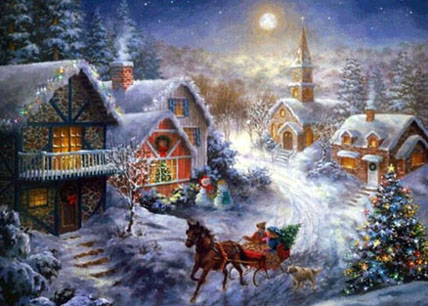      №12  от 30.12.2017 год.Поздравляем  жителей Брусничного сельского  поселения  с наступающим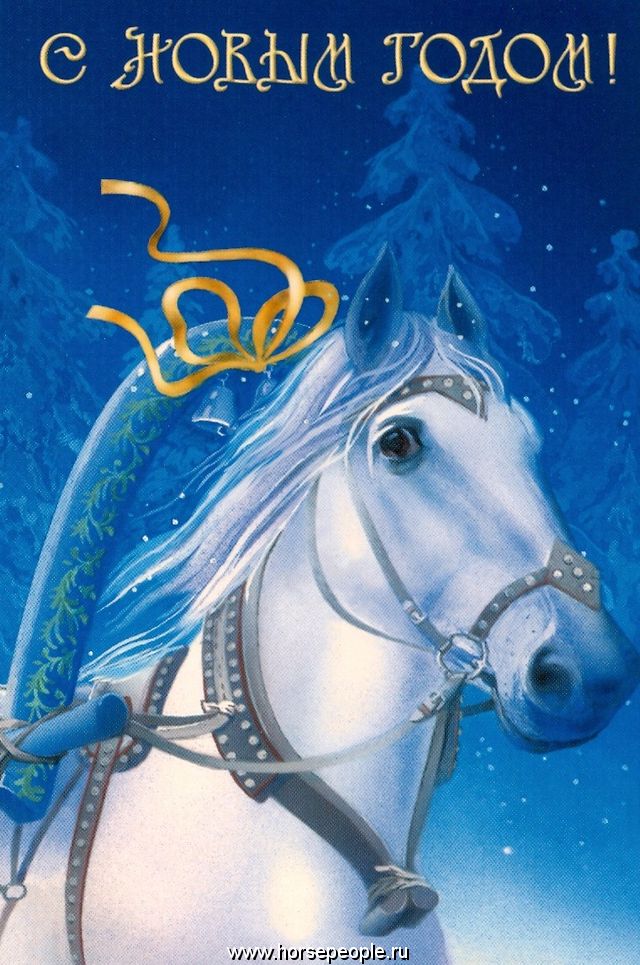 Новым  годом ! Желаем  крепкого  здоровья, семейного благополучия ипраздничного настроения!ПРИГЛАШАЕМ  ЖИТЕЛЕЙ       Брусничного  сельскогопоселения принять  участие   врозыгрыше Новогодней   лотереи, который  состоится 31  декабря в 21-00 ч.Спешите испытать  удачу!********************************************************************            РОССИЙСКАЯ  ФЕДЕРАЦИЯИркутская областьНижнеилимский муниципальный районДума  Брусничного сельского поселенияНижнеилимского районаОт «_29_ »  декабря  .Брусничное сельское  поселение«О бюджете Брусничногомуниципального образования на 2018 годи на плановый период 2019 и 2020 годов»   В соответствии со статьей 153 БК РФ, Положением о бюджетном процессе в Брусничном муниципальном образовании, Уставом Брусничного муниципального образования, Дума Брусничного сельского поселения Нижнеилимского районаРЕШИЛА:Утвердить основные характеристики бюджета Брусничного муниципального образования на 2018 год:прогнозируемый общий объем доходов бюджета Брусничного муниципального образования в сумме 3 547,9 тыс. рублей, в том числе безвозмездные поступления в сумме 3 156,2 тыс. рублей, из них объем межбюджетных трансфертов, получаемых из других бюджетов бюджетной системы Российской Федерации, в сумме 3 156,2 тыс. рублей;общий объем расходов бюджета Брусничного муниципального образования в сумме 3 550,8 тыс. рублей;размер дефицита бюджета Брусничного муниципального образования в сумме 2,9 тыс. рублей, или 0,7 % утвержденного общего годового объема доходов бюджета Брусничного муниципального образования без учета утвержденного объема безвозмездных поступлений.Утвердить основные характеристики бюджета Брусничного муниципального образования на плановый период 2019 и 2020 годов:прогнозируемый общий объем доходов бюджета Брусничного муниципального образования на 2019 год в сумме 2 355,1 тыс. рублей, в том числе безвозмездные поступления в сумме 1 917,2 тыс. рублей, из них объем межбюджетных трансфертов, получаемых из других бюджетов бюджетной системы Российской Федерации, в сумме 1 917,2 тыс. рублей, на 2020 год в сумме 2 432,1 тыс. рублей, в том числе безвозмездные поступления в сумме 1 988,6 тыс. рублей, из них объем межбюджетных трансфертов, получаемых из других бюджетов бюджетной системы Российской Федерации, в сумме 1 988,6 тыс. рублей; общий объем расходов бюджета Брусничного муниципального образования на 2019 год в сумме 2 358,1 тыс. рублей, в том числе условно утвержденные расходы 56,8 тыс. рублей; на 2020 год в сумме 2 435,2 тыс. рублей, в том числе условно утвержденные расходы 114,7 тыс. рублей; размер дефицита бюджета Брусничного муниципального образования на 2019 год в сумме 3,0 тыс. рублей, или 0,7 % утвержденного общего годового объема доходов бюджета Брусничного муниципального образования без учета утвержденного объема безвозмездных поступлений, на 2020 год в сумме 3,1 тыс. рублей, или 0,7 % утвержденного общего годового объема доходов бюджета Брусничного муниципального образования без учета утвержденного объема безвозмездных поступлений.Установить прогнозируемые доходы бюджета Брусничного муниципального образования на 2018 год и на плановый период 2019 и 2020 годов согласно Приложениям № 1, 2.Утвердить перечень главных администраторов доходов бюджета Брусничного муниципального образования на 2018 год и на плановый период 2019 и 2020 годов согласно Приложению № 3.Утвердить перечень главных администраторов источников финансирования дефицита бюджета Брусничного муниципального образования на 2018 год и на плановый период 2019 и 2020 годов согласно Приложению № 4.В случае изменения в 2018 году и плановом периоде 2019 и 2020 годов состава и (или) функций главных администраторов доходов бюджета Брусничного муниципального образования или главных администраторов источников финансирования дефицита бюджета Брусничного муниципального образования финансовый орган администрации Брусничного муниципального образования вправе вносить соответствующие изменения в состав закрепленных за ними кодов классификации доходов бюджетов или классификации источников финансирования дефицитов бюджетов с последующим внесением изменений в настоящее Решение.Утвердить распределение бюджетных ассигнований бюджета Брусничного муниципального образования на 2018 год и на плановый период 2019 и 2020 годов по разделам и подразделам классификации расходов бюджетов согласно Приложениям № 5, 6.Утвердить распределение бюджетных ассигнований бюджета Брусничного муниципального образования на 2018 год и на плановый период 2019 и 2020 годов по целевым статьям, группам видов расходов, разделам, подразделам классификации расходов бюджета согласно  Приложениям № 7, 8.Утвердить распределение бюджетных ассигнований бюджета Брусничного муниципального образования по ведомственной структуре расходов бюджета (по главным распорядителям бюджетных средств, разделам, подразделам, целевым статьям и группам видов расходов классификации расходов бюджетов) на 2018 год и на плановый период 2019 и 2020 годов согласно  Приложениям № 9, 10.Установить, что в расходной части бюджета Брусничного муниципального образования создается резервный фонд администрации Брусничного муниципального образования: на 2018 год в сумме 10,0 тыс. рублей; на 2019 год в сумме 10,0 тыс. рублей; на 2020 год в сумме 10,0 тыс. рублей.Утвердить объем бюджетных ассигнований дорожного фонда Брусничного муниципального образования:  на 2018 год в сумме 352,7 тыс. рублей; на 2019 год в сумме 397,9 тыс. рублей; на 2020 год в сумме 402,5 тыс. рублей.Утвердить предельный объем муниципального долга бюджета Брусничного муниципального образования: на 2018 год в сумме 391,7 тыс. рублей; на 2019 год в сумме 437,9 тыс. рублей; на 2020 год в сумме 443,5 тыс. рублей.Утвердить общий объем бюджетных ассигнований, направляемых на  исполнение  публичных  нормативных  обязательств:  на 2018 год в сумме 0 тыс. рублей; на 2019 год в сумме 0 тыс. рублей; на 2020 год в сумме 0 тыс. рублей.Утвердить верхний предел муниципального долга бюджета Брусничного муниципального образования: по состоянию на 1 января 2019 года в размере 2,9 тыс. рублей, в том числе предельный объем обязательств по муниципальным гарантиям 0 тыс. рублей;–    по состоянию на 1 января 2020 года в размере 5,9 тыс. рублей, в том числе предельный объем обязательств по муниципальным гарантиям 0 тыс. рублей;   по состоянию на 1 января 2021 года в размере 9,0 тыс. рублей, в том числе предельный объем обязательств по муниципальным гарантиям 0 тыс. рублей.Утвердить объем расходов на обслуживание муниципального долга бюджета Брусничного муниципального образования:    на 2018 год в размере 1,0 тыс. рублей;  на 2019 год в размере 1,0 тыс. рублей;  на 2020 год в размере 1,0 тыс. рублей.Установить, что в расходной части бюджета Брусничного муниципального образования на 2018 год предусмотрены расходы на предоставление из бюджета Брусничного муниципального образования бюджету муниципального образования «Нижнеилимский район» межбюджетных трансфертов на осуществление части полномочий по решению вопросов местного значения в соответствии с заключёнными соглашениями в объёме  772,3 тыс. рублей.Утвердить программу муниципальных внутренних заимствований Брусничного муниципального образования на 2018 год и на плановый период 2019 и 2020 годов согласно Приложениям № 11, 12.Утвердить источники внутреннего финансирования дефицита бюджета Брусничного муниципального образования на 2018 год и на плановый период 2019 и 2020 годов согласно Приложениям № 13, 14.Установить, что остатки средств бюджета Брусничного муниципального образования на начало текущего финансового года, за исключением остатков бюджетных ассигнований муниципального дорожного фонда в размере разницы между фактически поступившим объемом доходов, направляемых на формирование муниципального дорожного фонда, в предыдущем финансовом году и объемом бюджетных ассигнований муниципального дорожного фонда, использованных в предыдущем финансовом году, и остатков неиспользованных межбюджетных трансфертов, имеющих целевое назначение, в объеме до 100 процентов могут направляться на покрытие временных кассовых разрывов, возникающих при исполнении бюджета поселения.Установить в соответствии с пунктом 3 статьи 217 Бюджетного кодекса Российской Федерации следующие основания для внесения изменений в показатели сводной бюджетной росписи бюджета Брусничного муниципального образования, связанные с особенностями исполнения местного бюджета:1)  внесение изменений в Указания о порядке применения бюджетной классификации Российской Федерации, утверждаемые Министерством финансов Российской Федерации;2) ликвидация, реорганизация, изменение наименования органов местного самоуправления, муниципальных учреждений;     3)   распределение межбюджетных трансфертов местному бюджету Законом Иркутской области «Об областном бюджете», иными законами Иркутской области, постановлениями (распоряжениями) Правительства Иркутской области, поступление уведомлений по расчетам между бюджетами по межбюджетным трансфертам, а также уменьшение объемов бюджетных ассигнований по межбюджетным трансфертам, распределенных местному бюджету в Законе Иркутской области «Об областном бюджете», иных законах Иркутской области, постановлениях (распоряжениях) Правительства Иркутской области, имеющих целевое назначение и утвержденных в настоящем Решении.Администрации Брусничного муниципального образования опубликовать настоящее решение Думы Брусничного сельского поселения Нижнеилимского района в СМИ.Глава  Брусничного муниципального образования                                                                                                       В.Л. БелецкийПриложение № 1  к решению Думы Брусничного сельского поселения Нижнеилимского района "О бюджете Брусничного муниципального образования на 2018 год и на  плановый период 2019 и 2020 годов" от  "  __29_ "  декабря  2017 г. № 60ПРОГНОЗИРУЕМЫЕ ДОХОДЫ БРУСНИЧНОГО МУНИЦИПАЛЬНОГО ОБРАЗОВАНИЯ НА 2018 ГОД.Приложение № 2 к решению Думы Брусничного сельского поселения Нижнеилимского района "О бюджете Брусничного муниципального образования на 2018 год и на 
плановый период 2019 и 2020 годов"\от  "  _29_ "  декабря  2017 г. № 60ПРОГНОЗИРУЕМЫЕ ДОХОДЫ БЮДЖЕТА БРУСНИЧНОГО МУНИЦИПАЛЬНОГО ОБРАЗОВАНИЯНА ПЛАНОВЫЙ ПЕРИОД 2019 И 2020 ГОДОВПриложение № 4 к решению Думы Брусничного сельского поселения Нижнеилимского района "О бюджете Брусничного муниципального образования на 2018 год и на плановый период 2019 и 2020 годов"от  "_29_" декабря 2017 г. № 60Перечень главных администраторов доходов бюджета  Брусничного МОПриложение № 5к решению Думы Брусничного сельского поселения Нижнеилимского района "О бюджете Брусничного муниципального образования на 2018 год и на плановый период 2019 и 2020 годов" от "29"декабря 2017 г. № 60РАСПРЕДЕЛЕНИЕ БЮДЖЕТНЫХ АССИГНОВАНИЙ БЮДЖЕТА БРУСНИЧНОГО МУНИЦИПАЛЬНОГО ОБРАЗОВАНИЯ ПО РАЗДЕЛАМ И ПОДРАЗДЕЛАМ КЛАССИФИКАЦИИ РАСХОДОВ БЮДЖЕТОВ НА 2018 ГОДПриложение № 6 к решению Думы Брусничного сельского поселения Нижнеилимского района "О бюджете Брусничного муниципального образования на 2018 год и на плановый период 2019 и 2020 годов"от  "  29"  декабря 2017 г. № 60РАСПРЕДЕЛЕНИЕ БЮДЖЕТНЫХ АССИГНОВАНИЙ БЮДЖЕТА БРУСНИЧНОГО МУНИЦИПАЛЬНОГО ОБРАЗОВАНИЯ ПО РАЗДЕЛАМ И ПОДРАЗДЕЛАМ КЛАССИФИКАЦИИ РАСХОДОВ БЮДЖЕТОВ НА ПЛАНОВЫЙ ПЕРИОД 2019 И 2020 ГОДОВПриложение № 7 к решению Думы Брусничного сельского поселения Нижнеилимского района "О бюджете Брусничного муниципального образования на 2018 год и на плановый период 2019 и 2020 годов" от  "  29 " декабря  2017 г. № 60РАСПРЕДЕЛЕНИЕ БЮДЖЕТНЫХ АССИГНОВАНИЙ ПО РАЗДЕЛАМ, ПОДРАЗДЕЛАМ, ЦЕЛЕВЫМ СТАТЬЯМ И ГРУППАМ (ГРУППАМ И ПОДГРУППАМ) ВИДОВ РАСХОДОВ КЛАССИФИКАЦИИ РАСХОДОВ БЮДЖЕТОВ НА 2018 ГОДБРУСНИЧНОГО МУНИЦИПАЛЬНОГО ОБРАЗОВАНИЯПриложение № 8 к решению Думы Брусничного сельского поселения Нижнеилимского района "О бюджете Брусничного муниципального образования на 2018 год и на плановый период 2019 и 2020 годов" от  "  29 " декабря  2017 г. № 60РАСПРЕДЕЛЕНИЕ БЮДЖЕТНЫХ АССИГНОВАНИЙ ПО РАЗДЕЛАМ, ПОДРАЗДЕЛАМ, ЦЕЛЕВЫМ СТАТЬЯМ И ГРУППАМ (ГРУППАМ И ПОДГРУППАМ) ВИДОВ РАСХОДОВ КЛАССИФИКАЦИИ РАСХОДОВ БЮДЖЕТОВ НА ПЛАНОВЫЙ ПЕРИОД 2019 И 2020 ГОДОВБРУСНИЧНОГО МУНИЦИПАЛЬНОГО ОБРАЗОВАНИЯПриложение № 9 к решению Думы Брусничного сельского поселения Нижнеилимского района "О бюджете Брусничного муниципального образования на 2018 год и на плановый период 2019 и 2020 годов"от  "  29 " декабря  2017 г. № 60ВЕДОМСТВЕННАЯ СТРУКТУРА РАСХОДОВ БЮДЖЕТА 
БРУСНИЧНОГО МУНИЦИПАЛЬНОГО ОБРАЗОВАНИЯ НА 2018 ГОДПриложение № 10 к решению Думы Брусничного сельского поселения Нижнеилимского района "О бюджете Брусничного муниципального образования на 2018 год и на плановый период 2019 и 2020 годов"от  "  29 " декабря  2017 г. № 60ВЕДОМСТВЕННАЯ СТРУКТУРА РАСХОДОВ БЮДЖЕТА 
БРУСНИЧНОГО МУНИЦИПАЛЬНОГО ОБРАЗОВАНИЯ НА ПЛАНОВЫЙ ПЕРИОД 2019 И 2020 ГОДОВПриложение № 10 к решению Думы Брусничного сельского поселения Нижнеилимского района "О бюджете Брусничного муниципального образования на 2018 год и на плановый период 2019 и 2020 годов"от  "  29 " декабря  2017 г. № 60ПРОГРАММА МУНИЦИПАЛЬНЫХ ВНУТРЕННИХ ЗАИМСТВОВАНИЙ
БРУСНИЧНОГО МУНИЦИПАЛЬНОГО ОБРАЗОВАНИЯ НА 2018 ГОДПриложение № 12 к решению Думы Брусничного сельского поселения Нижнеилимского района "О бюджете Брусничного муниципального образования на 2018 год и на плановый период 2019 и 2020 годов" от "   29  "    2017 года  № 60 ПРОГРАММА МУНИЦИПАЛЬНЫХ ВНУТРЕННИХ ЗАИМСТВОВАНИЙ 
БРУСНИЧНОГО МУНИЦИПАЛЬНОГО ОБРАЗОВАНИЯ
НА ПЛАНОВЫЙ ПЕРИОД 2019 И 2020 ГОДОВПриложение № 13 к решению Думы Брусничного сельского поселения Нижнеилимского района "О бюджете Брусничного муниципального образования на 2018 год и на плановый период 2019 и 2020 годов" от "   29  "  декабря  2017 года  № 60 ПРОГРАММА МУНИЦИПАЛЬНЫХ ВНУТРЕННИХ ЗАИМСТВОВАНИЙ БРУСНИЧНОГО МУНИЦИПАЛЬНОГО ОБРАЗОВАНИЯ НА ПЛАНОВЫЙ ПЕРИОД 2019 И 2020 ГОДОВПриложение № 14 к решению Думы Брусничного сельского поселения Нижнеилимского района "О бюджете Брусничного муниципального образования на 2018 год и на плановый период 2019 и 2020 годов" от " 29  " декабря  2017 года № 60ИСТОЧНИКИ ВНУТРЕННЕГО ФИНАНСИРОВАНИЯ ДЕФИЦИТА БЮДЖЕТ БРУСНИЧНОГО МУНИЦИПАЛЬНОГО ОБРАЗОВАНИЯ НА ПЛАНОВЫЙ ПЕРИОД 2019 и 2020 ГОДОВ                                                                                              РОССИЙСКАЯ  ФЕДЕРАЦИЯИркутская областьНижнеилимский районДума  Брусничного сельского поселения------------------------------------------------------------------------------------------------РЕШЕНИЕОт 29.12. 2017 г.  № 63	п.Брусничный «Об  утверждении Положения о  порядке списания муниципального имущества Брусничного сельского поселения»       Рассмотрев экспертное  заключение главного правового управления  Губернатора Иркутской области и Правительства Иркутской области,   руководствуясь Федеральным законом от 06.12.2011г.  № 402-ФЗ «О бухгалтерском учете»,  со  статьей 14  Федерального закона от 06.10.2003 N 131-ФЗ "Об общих принципах организации местного самоуправления в Российской Федерации", Уставом Брусничного  муниципального образования,  Дума  Брусничного  сельского  поселения  Нижнеилимского  района                                                                                       РЕШИЛА:Утвердить  Положение  о  порядке списания  муниципального  имущества  Брусничного  сельского  поселения.( согласно Приложения)Признать утратившим силу  решение  Думы  Брусничного  сельского  поселения от  12 мая  2016 года  № 23 «Об утверждении Положения о порядке списания муниципального имущества  и  распоряжения  им ».Настоящее  Положение опубликовать в  Вестнике администрации  и  Думы  Брусничного  сельского  поселения.Глава Брусничного сельского поселения                                     			                                                                   В.Л. Белецкий                                                                          Приложение к решению Думы  Брусничного  сельского поселения                                                                          от  29  декабря  2017 г.  № 63Положение о порядке списания муниципального имуществаБрусничного сельского поселенияНастоящее Положение разработано в соответствии с Положением по бухгалтерскому учету основных средств №6/01,  утвержденному Приказом Министерства финансов Российской Федерации от 30.03.2001 г. №26н, Инструкцией по  бюджетному учету, утвержденной Приказом Министерства финансов Российской Федерации от 01.12.2010 №157н, Методическими указаниями по бухгалтерскому учету основных средств, утвержденных приказом Министерства финансов Российской Федерации от 13.10.2003 г. № 91н.1. Общие положения 1.1. Настоящее Положение разработано в целях реализации учетной политики и обеспечения единого порядка списания пришедших в негодность зданий, строений, сооружений, иных объектов недвижимости, машин, оборудования, транспортных средств и другого имущества, являющегося собственностью  Брусничного  муниципального образования. 1.2.  Под муниципальным имуществом в настоящем Положении понимаются:1) Основные средства (движимое, в том числе особо ценное движимое, имущество и недвижимое имущество), находящиеся в муниципальной собственности  Брусничного муниципального образования;2)   Имущество, составляющее муниципальную казну;3) Имущество, переданное в хозяйственное ведение и оперативное управление, муниципальным казенным учреждениям (далее по тексту - муниципальные учреждения),  и отраженное в  бухгалтерском балансе муниципальных учреждений;4)   Имущество, приобретенное муниципальным учреждением.1.3. В отношении муниципального имущества,  указанного в п.1.2. пп. 3 и 4 списание производят муниципальные учреждения, предварительно согласовав это с Главой   Брусничного   сельского поселения.1.4. Списание имущества, находящегося на балансе Администрации Брусничного сельского поселения, осуществляется в случаях:- морального и физического износа;- ликвидации при авариях, стихийных бедствиях и иных чрезвычайных ситуациях;- недостачи и порчи, выявленных при инвентаризации активов с выявлением лиц, по вине которых происходит преждевременное выбытие основных средств по причине нарушения технологических режимов эксплуатации, преступной халатности или бесхозяйственности, и внесение предложений о привлечении этих лиц к ответственности, установленной действующим законодательством;- частичной ликвидации при выполнении работ по реконструкции;- признания в установленном порядке аварийным и непригодным для дальнейшей эксплуатации;- сноса зданий и сооружений в связи с расширением, техническим перевооружением, строительством новых (реконструкцией) объектов.1.5. Муниципальное имущество подлежит списанию исключительно в случаях, когда:1)  Восстановить его невозможно или экономически нецелесообразно;2) Имущество не может быть в установленном порядке реализовано или передано другим муниципальным учреждениям, а также юридическим и физическим лицам.1.6.  Истечение нормативного срока полезного использования имущества или начисление по нему 100% амортизации не является основанием для его списания, если по своему техническому состоянию или после ремонта оно может быть использовано. 1.7. Списание муниципального имущества, указанного в п. 1.2. пп. 2  настоящего Положения, осуществляется на основании  Постановления Администрации  Брусничного сельского поселения после подписания Акта на списание постоянно действующей в организации комиссией  по поступлению, выбытию и перемещению активов Администрации Брусничного  сельского поселения. 1.8. Доходы и расходы от списания с бухгалтерского учета объектов основных средств отражаются в бухгалтерском учете в отчетном периоде, к которому они относятся.2. Порядок списания муниципального имущества2.1. Движимое и недвижимое имущество, относящееся к основным средствам Администрации Брусничного сельского поселения, подлежит списанию (выбытию) с баланса в результате:- прекращения использования вследствие морального или физического износа;- ликвидации при аварии, стихийном бедствии и иной чрезвычайной ситуации;-  выявления недостачи или порчи активов при их инвентаризации, с выявлением лиц, по вине которых происходит преждевременное выбытие основных средств по причине нарушения технологических режимов эксплуатации, преступной халатности или бесхозяйственности, и внесение предложений о привлечении этих лиц к ответственности, установленной действующим законодательством;-  частичной ликвидации при выполнении работ по реконструкции;- признания в установленном порядке аварийным и непригодным для дальнейшей эксплуатации;- сноса зданий и сооружений в связи с расширением, техническим перевооружением, строительством новых (реконструкцией) объектов;2.2. Списание основных средств,  производится только в тех случаях, когда их восстановление невозможно или экономически нецелесообразно, а также,  если они в установленном порядке не могут быть переданы в хозяйственное ведение или оперативное управление, по договорам аренды, безвозмездного пользования, мены, залога и реализованы за плату другим юридическим и физическим лицам.2.3. С инициативой списания объекта основных средств выступают лица, на которых возложена ответственность за эксплуатацию и сохранность основных средств.В служебной записке на имя Главы Брусничного сельского поселения,  материально ответственное  лицо указывает наименование объекта основных средств, его стоимость, а также причины, по которым данный объект не может быть в дальнейшем использован для хозяйственной деятельности, если объектом основных средств является техническое оборудование  (оргтехника, электрическое оборудование и т.д.),  то материально  ответственное лицо вместе со служебной запиской,  предоставляет акт  технической экспертизы, произведенной организацией, имеющей лицензию (сертификат) на осуществление деятельности по технической экспертизе. Акты технической экспертизы в обязательном порядке должны содержать следующую информацию: наименование оборудования, причины, характер неисправности и причина непригодности к ремонту, ориентировочная стоимость ремонта, заключение о целесообразности дальнейшего использования.2.4. Комиссия по поступлению, выбытию и перемещению активов Брусничного сельского поселения, осуществляет:- осмотр объекта основных средств, установление целесообразности (пригодности) дальнейшего использования объекта основных средств, возможности и эффективности его восстановления;- установление причин списания (физический и моральный износ, нарушение условий эксплуатации, аварии, стихийные бедствия, чрезвычайные ситуации и т.п.);- выявление лиц, по вине которых происходит преждевременное выбытие основных средств по причине нарушения технологических режимов эксплуатации, преступной халатности или бесхозяйственности, и внесение предложений о привлечении этих лиц к ответственности, установленной действующим законодательством;- оформление актов обследования объекта основных средств.2.5. При списании основных средств, утраченных вследствие кражи, пожара, аварий и других чрезвычайных ситуаций дополнительно представляются:1) документ, подтверждающий факт утраты имущества (копия постановления об отказе в возбуждении (о прекращении) уголовного дела, справка пожарной инспекции о факте пожара и т.п.);2) объяснительные записки материально ответственных лиц о факте утраты имущества с указанием сведений о возмещении ущерба виновными лицами;2.6. В списании основных средств может быть отказано соответствующей комиссией по поступлению, выбытию и перемещению активов,  в случаях:1) если списание имущества приводит к нарушению технологического цикла;2) неправильного оформления документов, поданных на списание, или установления умышленного искажения данных в представленных документах;3) ареста имущества муниципального учреждения или пользователя (арендатора, нанимателя) судебными и другими органами или при аресте расчетных счетов;4) принятия решения арбитражным судом о признании муниципального учреждения, юридических и физических лиц  несостоятельным (банкротом), а также при  ликвидации юридического лица и муниципального учреждения.2.7. Списание муниципального имущества осуществляется в течении 5 рабочих дней,  на основании  постановления (распоряжения)  Администрации Брусничного сельского поселения, разрешающего списание, после чего финансовым отделом Администрации Брусничного сельского поселения списание объекта оформляется соответствующими унифицированными формами документов, а именно: Акт о списании объекта основных средств (кроме автотранспортных средств) ОС-4 (ф. 0306003), Акт о списании автотранспортных средств ОС-4а (ф. 0306004), Акт о списании групп объектов основных средств (кроме автотранспортных средств) ОС-4б (ф. 0306033). Датой списания основных средств является дата утверждения актов о списании. 2.8. После подписания всех документов, специалисту,  отвечающему  за  ведение Реестра муниципального имущества, необходимо данное имущество из реестра исключить. 3. Порядок списания муниципального имущества из составаказны  Брусничного сельского поселения3.1. Решение о списании имущества муниципальной казны принимается Главой Брусничного сельского поселения на основании заключения комиссии по поступлению, выбытию и перемещению активов Администрации Брусничного сельского поселения и соответствующих  актов к нему, в виде Постановления.3.2. При списании  жилых домов в результате приватизации, необходимо предоставить в финансовый отдел Администрации Брусничного сельского  дополнительные сведения, подтверждающие  данный факт (копию свидетельства о государственной регистрации собственности и т.д.).3.3. При списании земельных участков при реализации, необходимо предоставить в финансовый отдел Администрации Брусничного сельского  дополнительные сведения, подтверждающие  данный факт (копию договора купли-продажи, копию  акта приема-передачи земельного участка и т.д.). Датой списания муниципального имущества казны является дата утверждения актов о списании. 3.4.  После подписания всех документов, специалисту,  отвечающему  за  ведение Реестра муниципального имущества казны, необходимо данное имущество из реестра исключить. 4. Ответственность руководителей организаций за нарушениепорядка списания основных средств4.1. В случае нарушений установленного порядка списания с баланса Администрации Брусничного сельского поселения основных средств, которые привели к материальному ущербу, виновные в этом должностные и материально ответственные лица Администрации Брусничного сельского поселения, привлекаются к ответственности в установленном законом порядке.-------------------------------------------------------------------------------------------------------------------------------------------------------------------------------------------------------------------------------------------------------------------------                                                                                   РОССИЙСКАЯ  ФЕДЕРАЦИЯИркутская областьНижнеилимский районДума  Брусничного сельского поселения------------------------------------------------------------------------------------------------РЕШЕНИЕОт 29.12. 2017 г.  № 64	п.Брусничный «Об  утверждении Положения о  порядке приватизации муниципального имущества Брусничного сельского поселения»          Рассмотрев экспертное  заключение главного правового управления  Губернатора Иркутской области и Правительства Иркутской области, руководствуясь  Гражданским кодексом Российской Федерации, Федеральным законом от 06.10.2003 N131-ФЗ "Об общих принципах организации местного самоуправления в Российской Федерации", Федеральным законом "О приватизации государственного и муниципального имущества", Федеральным законом "Об особенностях отчуждения недвижимого имущества, находящегося в государственной собственности субъектов Российской Федерации или в муниципальной собственности и арендуемого субъектами малого и среднего предпринимательства, и о внесении изменений в отдельные законодательные акты Российской Федерации", Федеральным законом "Об оценочной деятельности в Российской Федерации", постановлением Правительства Российской Федерации от 12.08.2002 N584 "Об утверждении Положения о проведении конкурса по продаже государственного или муниципального имущества", постановлением Правительства Российской Федерации от 12.08.2002 N585 "Об утверждении Положения об организации продажи государственного или муниципального имущества на аукционе и Положения об организации продажи находящихся в государственной или муниципальной собственности акций открытых акционерных обществ на специализированном аукционе", Уставом Брусничного  муниципального образования,  Дума  Брусничного  сельского  поселения  Нижнеилимского  района                                                                                       РЕШИЛА:Утвердить  Положение  о  порядке приватизации  муниципального  имущества  Брусничного  сельского  поселения.( согласно Приложения)Признать утратившим силу  решение  Думы  Брусничного  сельского  поселения от  12 мая  2016 года  № 21 «Об утверждении Положения о порядке приватизации муниципального имущества Брусничного сельского поселения ».Настоящее  Положение опубликовать в  Вестнике администрации  и  Думы  Брусничного  сельского  поселения.Глава Брусничного сельского поселения                                     			                                                                   В.Л. Белецкий                                                                        Приложение к решению Думы  Брусничного  сельского поселения                                                                          от  29  декабря  2017г.  № 64ПОЛОЖЕНИЕ О ПРИВАТИЗАЦИИ МУНИЦИПАЛЬНОГО ИМУЩЕСТВА БРУСНИЧНОГО СЕЛЬСКОГО ПОСЕЛЕНИЯ1. ОБЩИЕ ПОЛОЖЕНИЯ            Настоящее Положение о приватизации муниципального имущества Брусничного сельского поселения разработано в соответствии с:
- Конституцией Российской Федерации;
- Гражданским кодексом Российской Федерации;
- Федеральным законом "О приватизации государственного и муниципального имущества";
- Федеральным законом "Об общих принципах организации местного самоуправления в Российской Федерации";
- Федеральным законом "Об особенностях отчуждения недвижимого имущества, находящегося в государственной собственности субъектов Российской Федерации или в муниципальной собственности и арендуемого субъектами малого и среднего предпринимательства, и о внесении изменений в отдельные законодательные акты Российской Федерации";
- Федеральным законом "Об оценочной деятельности в Российской Федерации";
- постановлением Правительства Российской Федерации от 12 августа 2002 года N584 "Об утверждении Положения о проведении конкурса по продаже государственного или муниципального имущества";
- постановлением Правительства Российской Федерации от 12 августа 2002 года N585 "Об утверждении Положения об организации продажи государственного или муниципального имущества на аукционе и Положения об организации продажи находящихся в государственной или муниципальной собственности акций открытых акционерных обществ на специализированном аукционе";
- Уставом Брусничного муниципального образования;
Под приватизацией муниципального имущества Брусничного сельского поселения понимается возмездное отчуждение имущества, находящегося в муниципальной собственности Брусничного сельского поселения, в собственность физических и (или) юридических лиц. Приватизация муниципального имущества Брусничного сельского поселения осуществляется в соответствии с Федеральным законом "О приватизации государственного и муниципального имущества" и с Федеральным законом "Об особенностях отчуждения недвижимого имущества, находящегося в государственной собственности субъектов Российской Федерации или в муниципальной собственности и арендуемого субъектами малого и среднего предпринимательства, и о внесении изменений в отдельные законодательные акты Российской Федерации".
Настоящее положение не распространяется на правоотношения, возникающие по вопросу передачи в собственность физических и юридических лиц земельных участков, расположенных на территории Брусничного сельского поселения, государственная собственность на которые не разграничена.2. ПОЛНОМОЧИЯ АДМИНИСТРАЦИИ ТАНГУЙСКОГО СЕЛЬСКОГО ПОСЕЛЕНИЯ ПО ВОПРОСАМ ПРИВАТИЗАЦИИ МУНИЦИПАЛЬНОГО ИМУЩЕСТВА ТАНГУЙСКОГО СЕЛЬСКОГО ПОСЕЛЕНИЯ     Приватизация муниципального имущества на территории Брусничного  сельского поселения осуществляется администрацией Брусничного  сельского поселения.
Продавцом муниципального имущества Брусничного сельского поселения выступает администрация Брусничного  сельского поселения.
Администрация Брусничного сельского поселения:
- разрабатывает Прогнозный план приватизации муниципального имущества Брусничного сельского поселения; представляет Главе Брусничного муниципального образования, в Думу Брусничного сельского поселения отчет о результатах приватизации муниципального имущества за прошедший год;
- принимает решения об условиях приватизации муниципального имущества;
- осуществляет контроль за приватизацией муниципального имущества;
- обращается от имени Брусничного муниципального образования в суд и арбитражный суд за защитой имущественных прав Брусничного сельского поселения, связанных с осуществлением приватизации муниципального имущества;
- координирует работу структурных подразделений администрации Брусничного сельского поселения по вопросам приватизации;
- осуществляет иные полномочия в соответствии с настоящим Положением.3. ОСНОВНЫЕ ЦЕЛИ, ЗАДАЧИ И ПРИНЦИПЫ ПРИВАТИЗАЦИИ
МУНИЦИПАЛЬНОГО ИМУЩЕСТВА3.1. Приватизация муниципального имущества осуществляется на основе равенства покупателей муниципального имущества и открытости деятельности органов местного самоуправления Брусничного сельского поселения.
3.2. Основными целями приватизации муниципального имущества Брусничного  сельского поселения являются:
- увеличение доходов бюджета на основе эффективного управления муниципальной собственностью;
- вовлечение в гражданский оборот максимального количества объектов муниципальной собственности;
- привлечение инвестиций в объекты приватизации.
3.3. Приватизация муниципального имущества Брусничного сельского поселения обеспечивает решение следующих задач:
- получение дополнительных доходов в бюджет сельского поселения путем создания новых возобновляемых источников платежей и более эффективного использования имеющегося имущества;
- уменьшение бюджетных расходов на поддержку нерентабельных предприятий;
3.4. Приватизация муниципального имущества Брусничного сельского поселения осуществляется на основе индивидуального подхода к выбору способа приватизации каждого объекта:
- высоколиквидные объекты приватизируются с учетом соблюдения баланса между привлечением инвестиций на развитие объекта и максимально возможным поступлением в бюджет сельского поселения средств от продажи по максимально высоким ценам;
- низколиквидные объекты приватизируются исходя из предпочтительности привлечения эффективных собственников, способных осуществлять инвестиции и выполнять социальные обязательства (сохранение или увеличение рабочих мест, решение экологических задач и другое). В этом случае в договор купли-продажи включаются особые условия по контролю за показателями приватизированного объекта на определенный период. При этом продажа осуществляется по минимальной цене при максимально коротких сроках вложений инвестиций в продаваемый объект.
3.5. Приватизация муниципального имущества Брусничного сельского поселения реализовывается как элемент социально-экономической политики в Брусничного сельском поселении, направленный на получение налоговых поступлений в бюджет сельского поселения, сохранение памятников истории и культуры, создание дополнительных рабочих мест.4. ПЛАНИРОВАНИЕ ПРИВАТИЗАЦИИ МУНИЦИПАЛЬНОГО ИМУЩЕСТВА, ОТЧЕТ О РЕЗУЛЬТАТАХ ПРИВАТИЗАЦИИ МУНИЦИПАЛЬНОГО ИМУЩЕСТВА4.1. Срок, на который разрабатывается и утверждается Прогнозный план, должен быть не менее срока, на который составляется и утверждается бюджет  Брусничного сельского поселения.
4.2. Разработка Прогнозного плана на очередной финансовый год осуществляется администрацией  сельского поселения на основе ежегодно проводимого анализа муниципального имущества Брусничного  сельского поселения. 
4.3. Прогнозный план должен содержать перечень муниципальных унитарных предприятий, недвижимого имущества, акций (долей), находящихся в муниципальной собственности, которые планируется приватизировать в соответствующем году, характеристику муниципального имущества, предполагаемые сроки приватизации, а также прогноз поступления средств от приватизации муниципального имущества Брусничного  сельского поселения в очередном финансовом году и последующих двух годах. Муниципальное имущество Брусничного  сельского поселения, которое внесено в Прогнозные планы на предшествующие годы и приватизация которого не завершена, подлежит приватизации в очередном финансовом году.
4.4. Прогнозный план на очередной финансовый год направляется Главе Брусничного  муниципального образования для одобрения, после чего в установленном порядке вносится на утверждение Думой Брусничного  сельского поселения не позднее чем за 3 месяца до начала очередного финансового года.
Утвержденный Думой Брусничного  сельского поселения Прогнозный план подлежит размещению на официальном сайте Российской Федерации в информационно-телекоммуникационной сети "Интернет" для размещения информации о проведении торгов, определенном Правительством Российской Федерации - www.torgi.gov.ru, а также на официальном сайте администрации Брусничного  сельского поселения в информационно-телекоммуникационной сети "Интернет"  adm-bru.ru (далее - сайты в сети "Интернет").
4.5. По окончании финансового года администрация Брусничного  сельского поселения готовит отчет о результатах приватизации муниципального имущества Брусничного  сельского поселения. В приложении к отчету указывается вид приватизированного имущества, способ, срок и цена сделки приватизации.
Отчет о результатах приватизации муниципального имущества вносится на утверждение Думой Брусничного сельского поселения не позднее 1 марта года, следующего за отчетным.
Утвержденный Думой  Брусничного сельского поселения отчет о результатах приватизации муниципального имущества  Брусничного сельского поселения подлежит размещению на сайтах в сети "Интернет".5. ПОРЯДОК ПРИВАТИЗАЦИИ МУНИЦИПАЛЬНОГО ИМУЩЕСТВА5.1. Приватизация муниципального имущества Брусничного сельского поселения осуществляется способами, предусмотренными ст. 13 Федерального закона "О приватизации государственного и муниципального имущества".
Особенности реализации субъектами малого и среднего предпринимательства преимущественного права на приобретение арендуемого имущества и приватизации указанного имущества определяются Федеральным законом "Об особенностях отчуждения недвижимого имущества, находящегося в государственной собственности субъектов Российской Федерации или в муниципальной собственности и арендуемого субъектами малого и среднего предпринимательства, и о внесении изменений в отдельные законодательные акты Российской Федерации".
Приватизация движимого муниципального имущества Брусничного сельского поселения осуществляется администрацией Брусничного  сельского поселения в порядке, установленном настоящим Положением.
5.2. В соответствии с Прогнозным планом, утвержденным решением Думы Брусничного  сельского поселения, либо на основании заявления субъекта малого и среднего предпринимательства о реализации преимущественного права на приобретение арендуемого имущества комиссией по приватизации объектов муниципальной собственности (далее - комиссия по приватизации) определяются условия приватизации муниципального имущества Брусничного  сельского поселения, в том числе земельных участков (в случае приватизации зданий, строений, сооружений, а также объектов, строительство которых не завершено и которые признаны самостоятельными объектами недвижимости одновременно с отчуждением земельных участков, необходимых для их использования).
Условия приватизации муниципального имущества сельского поселения определяются простым большинством голосов от общего числа членов комиссии по приватизации и оформляются протоколом заседания комиссии по приватизации.
На основании протокола заседания комиссии по приватизации не позднее 5 рабочих дней с момента его подписания всеми членами комиссии по приватизации, Главой Брусничного муниципального образования принимается решение об условиях приватизации муниципального имущества Брусничного сельского поселения.
5.3. Состав комиссии по приватизации определяется распоряжением Главы Брусничного  муниципального образования. В комиссию по приватизации включаются представители:
- администрации Брусничного сельского поселения;
- приватизируемого предприятия (в случае приватизации муниципального унитарного предприятия).
К компетенции комиссии по приватизации относятся вопросы:
- определение способа приватизации муниципального имущества Брусничного сельского поселения;
- принятие начальной цены муниципального имущества Брусничного сельского поселения;
- принятие рыночной цены муниципального имущества Брусничного сельского поселения, определенной независимым оценщиком в соответствии с Федеральным законом об оценочной деятельности;
- определение порядка оплаты;
- определение условий инвестиционных обязательств и эксплуатационных обязательств в отношении объектов, указанных в подпункте 7.11.1 пункта 7.11 настоящего Положения.
5.4. Решение об условиях приватизации муниципального имущества, Брусничного сельского поселения должно содержать следующие сведения:
- наименование (состав) имущества и иные позволяющие его индивидуализировать данные (характеристика имущества);
- сведения о земельном участке (в случае приватизации зданий, строений, сооружений, а также объектов, строительство которых не завершено и которые признаны самостоятельными объектами недвижимости одновременно с отчуждением земельных участков, необходимых для их использования);
- способ приватизации имущества;
- сведения о проведении продажи муниципального имущества Брусничного сельского поселения в электронной форме;
- начальную цену;
- срок рассрочки платежа (в случае ее предоставления);
- иные необходимые для приватизации имущества сведения.
5.5. На основании решения об условиях приватизации муниципального имущества  Брусничного сельского поселения подготавливается информационное сообщение о продаже муниципального имущества Брусничного сельского поселения (далее - информационное сообщение).
Решение об условиях приватизации муниципального имущества Брусничного  сельского поселения размещается в открытом доступе на сайтах в сети "Интернет" в течение десяти дней со дня принятия этого решения. Информационное сообщение подлежит размещению на сайтах в сети "Интернет" не менее чем за тридцать дней до дня осуществления продажи муниципального имущества  Брусничного сельского поселения.
Информационное сообщение должно содержать следующие сведения:
- наименование органа местного самоуправления Брусничного  сельского поселения, принявшего решение об условиях приватизации муниципального имущества  Брусничного сельского поселения, реквизиты указанного решения;
- наименование имущества и иные позволяющие его индивидуализировать сведения (характеристика имущества);
- сведения о земельном участке (в случае приватизации зданий, строений, сооружений, а также объектов, строительство которых не завершено и которые признаны самостоятельными объектами недвижимости одновременно с отчуждением земельных участков, необходимых для их использования);
- способ приватизации имущества;
- начальная цена продажи имущества;
- форма подачи предложений о цене имущества;
- условия и сроки платежа, необходимые реквизиты счетов;
- размер задатка, срок и порядок его внесения, назначение платежа, реквизиты счета, порядок возвращения задатка, а также указание на то, что данное сообщение является публичной офертой для заключения договора о задатке в соответствии со статьей 437 Гражданского кодекса Российской Федерации, а подача претендентом заявки и перечисление задатка являются акцептом такой оферты, после чего договор о задатке считается заключенным в письменной форме;
- порядок, место, даты начала и окончания подачи заявок, предложений;
- исчерпывающий перечень представляемых участниками торгов документов и требования к их оформлению;
- срок заключения договора купли-продажи имущества;
- порядок ознакомления покупателей с иной информацией, условиями договора купли-продажи имущества;
- ограничения участия отдельных категорий физических лиц и юридических лиц в приватизации имущества;
- порядок определения победителей (при проведении аукциона, специализированного аукциона, конкурса) либо лиц, имеющих право приобретения муниципального имущества (при проведении его продажи посредством публичного предложения и без объявления цены);
- место и срок подведения итогов продажи муниципального имущества;
- сведения обо всех предыдущих торгах по продаже имущества, объявленных в течение года, предшествующего его продаже, и об итогах торгов по продаже такого имущества.
При продаже находящихся в муниципальной собственности  Брусничного сельского поселения акций акционерного общества или доли в уставном капитале общества с ограниченной ответственностью также указываются следующие сведения:
- полное наименование, адрес (место нахождения) акционерного общества или общества с ограниченной ответственностью;
- размер уставного капитала хозяйственного общества, общее количество, номинальная стоимость и категории выпущенных акций акционерного общества или размер и номинальная стоимость доли в уставном капитале общества с ограниченной ответственностью, принадлежащей Брусничного  муниципальному образованию;
- перечень видов основной продукции (работ, услуг), производство которой осуществляется акционерным обществом или обществом с ограниченной ответственностью;
- условия конкурса при продаже акций акционерного общества или долей в уставном капитале общества с ограниченной ответственностью на конкурсе;
- сведения о доле на рынке определенного товара хозяйствующего субъекта, включенного в Реестр хозяйствующих субъектов, имеющих долю на рынке определенного товара в размере более чем 35 процентов.
- адрес сайта в сети "Интернет", на котором размещена годовая бухгалтерская (финансовая) отчетность и промежуточная бухгалтерская (финансовая) отчетность хозяйственного общества в соответствии со статьей 10.1 Федерального закона "О приватизации государственного и муниципального имущества";
- площадь земельного участка или земельных участков, на которых расположено недвижимое имущество хозяйственного общества;
- численность работников хозяйственного общества;
- площадь объектов недвижимого имущества хозяйственного общества и их перечень с указанием действующих и установленных при приватизации таких объектов обременений;
- сведения о предыдущих торгах по продаже такого имущества за год, предшествующий дню его продажи, которые не состоялись, были отменены, признаны недействительными, с указанием соответствующей причины (отсутствие заявок, явка только одного покупателя, иная причина).
По решению комиссии по приватизации в информационном сообщении о продаже муниципального имущества указываются дополнительные сведения о подлежащем приватизации имуществе.
Со дня приема заявок лицо, желающее приобрести муниципальное имущество (далее - претендент), имеет право на ознакомление с информацией о подлежащем приватизации имуществе.
В местах подачи заявок и на официальном сайте администрации Брусничного  сельского поселения в информационно-телекоммуникационной сети "Интернет" должны быть размещены общедоступная информация о торгах по продаже подлежащего приватизации муниципального имущества Брусничного сельского поселения, образцы типовых документов, представляемых покупателями муниципального имущества Брусничного  сельского поселения, правила проведения торгов.
5.6. Информация о результатах сделок приватизации муниципального имущества Брусничного  сельского поселения подлежит размещению на сайтах в сети "Интернет" в течение десяти дней со дня совершения указанных сделок. К данной информации относятся следующие сведения:
- наименование продавца такого имущества;
- наименование такого имущества и иные позволяющие его индивидуализировать сведения (характеристика имущества);
- дата, время и место проведения торгов;
- цена сделки приватизации;
- имя физического лица или наименование юридического лица - участника продажи, который предложил наиболее высокую цену за такое имущество по сравнению с предложениями других участников продажи, за исключением предложения победителя продажи (в случае использования закрытой формы подачи предложений о цене), или участника продажи, который сделал предпоследнее предложение о цене такого имущества в ходе продажи (в случае использования открытой формы подачи предложений о цене);
- имя физического лица или наименование юридического лица - победителя торгов.
5.7. Основанием для принятия решения о приватизации имущественного комплекса муниципального предприятия могут являться:
- отсутствие прибыли по итогам предыдущего года;
- отсутствие средств для развития производства;
- неэффективное использование закрепленного за предприятием имущества или использование его не по назначению.
5.8. Основанием принятия решения о приватизации иных объектов муниципальной собственности являются:
- необходимость вложения значительных средств в ремонт или восстановление объекта;
- невыгодное для сдачи в аренду месторасположение объекта;
- отсутствие спроса и другие обстоятельства, делающие нерентабельным нахождение данного объекта в муниципальной собственности.
5.9. Приватизация зданий, строений, сооружений, а также объектов, строительство которых не завершено и которые признаны самостоятельными объектами недвижимости, осуществляется одновременно с отчуждением земельных участков, необходимых для их использования, если иное не предусмотрено федеральным законодательством.
5.10. Объекты культурного наследия (памятники истории и культуры) местного (муниципального) значения могут приватизироваться в соответствии с законодательством при условии их обременения обязательствами по содержанию, сохранению и использованию (охранное обязательство).6. ОПРЕДЕЛЕНИЕ ЦЕНЫ ПОДЛЕЖАЩЕГО ПРИВАТИЗАЦИИ
МУНИЦИПАЛЬНОГО ИМУЩЕСТВА6.1. Начальная цена подлежащего приватизации муниципального имущества Брусничного сельского поселения устанавливается в случаях, предусмотренных Федеральным законом "О приватизации государственного и муниципального имущества", в соответствии с законодательством Российской Федерации, регулирующим оценочную деятельность, при условии, что со дня составления отчета об оценке объекта оценки до дня размещения на сайтах в сети "Интернет" информационного сообщения прошло не более чем шесть месяцев.
6.2. Цена недвижимого имущества, арендуемого субъектами малого и среднего предпринимательства при реализации преимущественного права на приобретение арендуемого имущества, равна его рыночной стоимости и определяется независимым оценщиком в порядке, установленном Федеральным законом "Об оценочной деятельности".7. СРЕДСТВА ОТ ПРИВАТИЗАЦИИ, ИХ ОБРАЗОВАНИЕ И ПОРЯДОК РАСПРЕДЕЛЕНИЯ7.1. Средствами, полученными от приватизации муниципального имущества Брусничного  сельского поселения, являются денежные средства, полученные от покупателей в счет оплаты муниципального имущества Брусничного сельского поселения, в том числе начисленные проценты при оплате приобретаемого муниципального имущества Брусничного сельского поселения в рассрочку и сумма неустойки за неисполнение, ненадлежащее исполнение покупателями обязательств по сделкам приватизации.
7.2. Денежные средства, полученные от приватизации муниципального имущества Брусничного сельского поселения, подлежат перечислению в бюджет Брусничного сельского поселения.
7.3. Расходы на обеспечение приватизации и проведение предпродажной подготовки приватизации муниципального имущества Брусничного сельского поселения предусматриваются в расходной части бюджет Брусничного сельского поселения, которые направляются на:
- публикацию распоряжений и информационных сообщений;
- осуществление рекламного обеспечения;
- проведение независимой оценки муниципального имущества Брусничного  сельского поселения;
- организацию процесса торгов;
- создание и обслуживание информационно-коммуникационных систем;
- совершенствование материально-технической базы продаж муниципального имущества сельского поселения;
- иные цели в соответствии со сметой расходов.
Смета расходов на обеспечение приватизации и проведение предпродажной подготовки приватизации муниципального имущества Брусничного сельского поселения утверждается Главой Брусничного  муниципального образования.
7.4. Оплата стоимости муниципального имущества Брусничного сельского поселения, приобретаемого в порядке, предусмотренном настоящим Положением, осуществляется покупателем такого имущества единовременно в течение 10 календарных дней со дня заключения договора купли-продажи муниципального имущества Брусничного сельского поселения или в рассрочку. Срок рассрочки не может быть более чем один год.
Порядок оплаты муниципального имущества Брусничного сельского поселения устанавливается в договоре купли-продажи муниципального имущества Брусничного  сельского поселения.******************************************************************************РОССИЙСКАЯ  ФЕДЕРАЦИЯИркутская областьНижнеилимский районДума  Брусничного сельского поселения------------------------------------------------------------------------------------------------РЕШЕНИЕот 29.12.2017 года  № 62« О признании  утратившим  силу решение  Думы  Брусничногосельского  поселения от 29.01.2010г. № 1   « Об  утверждении  Положения  о  представлении   гражданами,  претендующими  на   замещение   должностей  муниципальной  службы  Брусничного сельского  поселения и  муниципальными служащими  Брусничного  сельского  поселения сведений о доходах,  об  имуществе и  обязательствах имущественного характера».        Заслушав главу  Брусничного  сельского поселения – председателя Думы Брусничного    сельского   поселения   Белецкого В.Л., руководствуясь Федеральным  законом  от 06.10.2003г.  № -131 «  Об  общих  принципах организации  местного  самоуправления  в  Российской Федерации»,   Законом Иркутской  области от 7 ноября 2017 года № 73-ОЗ,  Дума  Брусничного  сельского  поселения  Нижнеилимского  районаРЕШИЛА:1.  Считать утратившим  силу  решение  Думы  Брусничного  сельского  поселения № 1 от 29.01.2010 года  «Об  утверждении  Положения  о  представлении  гражданами,  претендующими  на  замещение  должностей	  муниципальной   службы   Брусничного  сельского  поселения  и  муниципальными  служащими Брусничного  сельского  поселения  сведений  о  доходах,  об  имуществе  и  обязательствах  имущественного  характера. 2. Настоящее  решение  опубликовать  в  Вестнике  администрации  и  Думы  Брусничного  сельского  поселения.4. Контроль  за  исполнением  данного  решения  возложить  на  главу  Брусничного  сельского  поселения – Белецкого  В.Л.Глава Брусничногосельского  поселения                                                                               Белецкий  В.Л.**********************************************************************************************************************************************************************************************************************************************************************************Приглашаем всех жителей  31  декабря  2016 года в  21-00ч. на  Новогодний  праздник! Вас  ждут герои  разных  сказок, веселые шутки и  танцы,  розыгрыш Новогодней  лотереи и  многое, многое  другое.       С Новым годом поздравляем  и  хотим, чтоб дед Мороз все печали и невзгоды в  царство снежное унес. Вам оставил только радость, только счастье, только смех и  любовь, улыбку, нежность, все хорошее, что есть!                                         ************************************************************************************************************************************Администрация и Дума Брусничного сельского поселенияГлавный редактор- Белецкий  В.Л.	Ответственный за выпуск –  Беляева  Е.В..                                                                                                                                                                           «Вестник» Администрации и                                                                                                                             Думы Брусничного  сельского                                                                                                                                 Поселения выходит 1 раз в месяц                                                                                                                                        Бесплатно Тираж 20 экз,***************************************************************************************************                Р Е Ш Е Н И Е  № 60тыс. руб.Наименование платежейКод 
бюджетной классификацииПлан на 2018 годНаименование платежейКод 
бюджетной классификацииПлан на 2018 годНАЛОГОВЫЕ И НЕНАЛОГОВЫЕ ДОХОДЫ000 1 00 00000 00 0000 000391,7НАЛОГИ НА ПРИБЫЛЬ, ДОХОДЫ000 1 01 00000 00 0000 00031,0Налог на доходы физических лиц000 1 01 02000 01 0000 11031,0НАЛОГИ НА ТОВАРЫ (РАБОТЫ, УСЛУГИ), РЕАЛИЗУЕМЫЕ НА ТЕРРИТОРИИ РОССИЙСКОЙ ФЕДЕРАЦИИ000 1 03 00000 00 0000 000352,7Акцизы по подакцизным товарам (продукции), производимым на территории Российской Федерации000 1 03 02000 01 0000 110352,7НАЛОГИ НА ИМУЩЕСТВО000 1 06 00000 00 0000 0002,0Земельный налог000 1 06 06000 00 0000 1102,0ГОСУДАРСТВЕННАЯ ПОШЛИНА000 1 08 00000 00 0000 0006,0Государственная пошлина за совершение нотариальных действий (за исключением действий, совершаемых консульскими учреждениями Российской Федерации)000 1 08 04000 01 0000 1106,0БЕЗВОЗМЕЗДНЫЕ ПОСТУПЛЕНИЯ000 2 00 00000 00 0000 0003 156,2БЕЗВОЗМЕЗДНЫЕ ПОСТУПЛЕНИЯ ОТ ДРУГИХ БЮДЖЕТОВ БЮДЖЕТНОЙ СИСТЕМЫ РОССИЙСКОЙ ФЕДЕРАЦИИ000 2 02 00000 00 0000 0003 156,2Дотации бюджетам бюджетной системы Российской Федерации000 2 02 10000 00 0000 1513 072,0Дотации на выравнивание бюджетной обеспеченности000 2 02 15001 00 0000 1512 097,2Дотации бюджетам сельских поселений на выравнивание бюджетной обеспеченности000 2 02 15001 10 0000 1512 097,2Дотации бюджетам на поддержку мер по обеспечению сбалансированности бюджетов000 2 02 15002 00 0000 151974,8Дотации бюджетам сельских поселений на поддержку мер по обеспечению сбалансированности бюджетов000 2 02 15002 10 0000 151974,8Субвенции бюджетам бюджетной системы Российской Федерации000 2 02 30000 00 0000 15184,2Субвенции бюджетам на осуществление первичного воинского учёта на территориях, где отсутствуют военные комиссариаты000 2 02 35118 00 0000 15183,5Субвенции бюджетам сельских поселений на осуществление первичного воинского учета на территориях, где отсутствуют военные комиссариаты000 2 02 35118 10 0000 15183,5Субвенции местным бюджетам на выполнение передаваемых полномочий субъектов Российской Федерации000 2 02 30024 00 0000 1510,7Субвенции бюджетам сельских поселений на выполнение передаваемых полномочий субъектов Российской Федерации000 2 02 30024 10 0000 1510,7ВСЕГО ДОХОДОВ3 547,9тыс. руб.Наименование платежейКод 
бюджетной классификацииПланПланНаименование платежейКод 
бюджетной классификации2019 год2020 годНАЛОГОВЫЕ И НЕНАЛОГОВЫЕ ДОХОДЫ000 1 00 00000 00 0000 000437,9443,5НАЛОГИ НА ПРИБЫЛЬ, ДОХОДЫ000 1 01 00000 00 0000 00032,033,0Налог на доходы физических лиц000 1 01 02000 01 0000 11032,033,0НАЛОГИ НА ТОВАРЫ (РАБОТЫ, УСЛУГИ), РЕАЛИЗУЕМЫЕ НА ТЕРРИТОРИИ РОССИЙСКОЙ ФЕДЕРАЦИИ000 1 03 00000 00 0000 000397,9402,5Акцизы по подакцизным товарам (продукции), производимым на территории Российской Федерации000 1 03 02000 01 0000 110397,9402,5НАЛОГИ НА ИМУЩЕСТВО000 1 06 00000 00 0000 0002,02,0Земельный налог000 1 06 06000 00 0000 1102,02,0ГОСУДАРСТВЕННАЯ ПОШЛИНА000 1 08 00000 00 0000 0006,06,0Государственная пошлина за совершение нотариальных действий (за исключением действий, совершаемых консульскими учреждениями Российской Федерации)000 1 08 04000 01 0000 1106,06,0БЕЗВОЗМЕЗДНЫЕ ПОСТУПЛЕНИЯ000 2 00 00000 00 0000 0001 917,21 988,6БЕЗВОЗМЕЗДНЫЕ ПОСТУПЛЕНИЯ ОТ ДРУГИХ БЮДЖЕТОВ БЮДЖЕТНОЙ СИСТЕМЫ РОССИЙСКОЙ ФЕДЕРАЦИИ000 2 02 00000 00 0000 0001 917,21 988,6Дотации бюджетам бюджетной системы Российской Федерации000 2 02 10000 00 0000 1511 832,11 846,8Дотации на выравнивание бюджетной обеспеченности000 2 02 15001 00 0000 1511 832,11 846,8Дотации бюджетам сельских поселений на выравнивание бюджетной обеспеченности000 2 02 15001 10 0000 1511 832,11 846,8Субвенции бюджетам бюджетной системы Российской Федерации000 2 02 30000 00 0000 15185,1141,8Субвенции бюджетам на осуществление первичного воинского учёта на территориях, где отсутствуют военные комиссариаты000 2 02 35118 00 0000 15184,4141,1Субвенции бюджетам сельских поселений на осуществление первичного воинского учета на территориях, где отсутствуют военные комиссариаты000 2 02 35118 10 0000 15184,4141,1Субвенции местным бюджетам на выполнение передаваемых полномочий субъектов Российской Федерации000 2 02 30024 00 0000 1510,70,7Субвенции бюджетам сельских поселений на выполнение передаваемых полномочий субъектов Российской Федерации000 2 02 30024 10 0000 1510,70,7ВСЕГО ДОХОДОВ2 355,12 432,1Код бюджетной классификации РФКод бюджетной классификации РФНаименование главного администратора доходов бюджета поселенияглавного 
администратора доходовбюджета поселенияНаименование главного администратора доходов бюджета поселения903Администрация Брусничного сельского поселения9031 08 04020 01 1000 110Государственная пошлина за совершение нотариальных действий должностными лицами органов местного самоуправления, уполномоченными в соответствии с законодательными актами Российской Федерации на совершение нотариальных действий9031 08 04020 01 4000 110Государственная пошлина за совершение нотариальных действий должностными лицами органов местного самоуправления, уполномоченными в соответствии с законодательными актами Российской Федерации на совершение нотариальных действий9031 08 07175 01 1000 110Государственная пошлина за выдачу органом местного самоуправления поселения специального разрешения на движение по автомобильным дорогам транспортных средств, осуществляющих перевозки опасных, тяжеловесных и (или) крупногабаритных грузов, зачисляемая в бюджеты поселений9031 08 07175 01 4000 110Государственная пошлина за выдачу органом местного самоуправления поселения специального разрешения на движение по автомобильным дорогам транспортных средств, осуществляющих перевозки опасных, тяжеловесных и (или) крупногабаритных грузов, зачисляемая в бюджеты поселений9031 11 05035 10 0000 120Доходы от сдачи в аренду имущества, находящегося в оперативном управлении органов управления сельских поселений и созданных ими учреждений (за исключением имущества муниципальных бюджетных и автономных учреждений)9031 11 09035 10 0000 120Доходы от эксплуатации и использования имущества автомобильных дорог, находящихся в собственности сельских  поселений9031 11 09045 10 0000 120Прочие поступления от использования имущества, находящегося в собственности сельских поселений (за исключением имущества муниципальных бюджетных и автономных учреждений, а также имущества муниципальных унитарных предприятий, в том числе казенных)9031 13 01995 10 0000 130Прочие доходы от оказания платных услуг (работ) получателями средств бюджетов сельских поселений9031 13 02995 10 0000 130 Прочие доходы от компенсации затрат бюджетов сельских поселений9031 14 02053 10 0000 410Доходы от реализации иного имущества, находящегося в собственности сельских поселений (за исключением имущества муниципальных бюджетных и автономных учреждений, а также имущества муниципальных унитарных предприятий, в том числе казенных), в части реализации основных средств по указанному имуществу9031 14 02053 10 0000 440Доходы от реализации иного имущества, находящегося в собственности сельских поселений (за исключением имущества муниципальных бюджетных и автономных учреждений, а также имущества муниципальных унитарных предприятий, в том числе казенных), в части реализации материальных запасов по указанному имуществу9031 16 18050 10 0000 140Денежные взыскания (штрафы) за нарушение бюджетного законодательства (в части бюджетов сельских  поселений)9031 16 33050 10 0000 140Денежные взыскания (штрафы) за нарушение законодательства Российской Федерации о контрактной системе в сфере закупок товаров, работ, услуг для обеспечения государственных и муниципальных нужд для нужд сельских поселений9031 16 51040 02 0000 140Денежные взыскания (штрафы), установленные законами субъектов Российской Федерации за несоблюдение муниципальных правовых актов, зачисляемые в бюджеты поселений9031 16 90050 10 0000 140Прочие поступления от денежных взысканий (штрафов) и иных сумм в возмещение ущерба, зачисляемые в бюджеты сельских  поселений9031 17 01050 10 0000 180Невыясненные поступления, зачисляемые в бюджеты сельских  поселений9031 17 05050 10 0000 180Прочие неналоговые доходы бюджетов сельских поселений9032 02 15001 10 0000 151Дотации бюджетам сельских поселений на выравнивание бюджетной обеспеченности9032 02 15002 10 0000 151Дотации бюджетам сельских поселений на поддержку мер по обеспечению сбалансированности бюджетов9032 02 20077 10 0000 151Субсидии бюджетам сельских поселений на софинансирование капитальных вложений в объекты муниципальной собственности9032 02 29999 10 0000 151Прочие субсидии бюджетам сельских поселений9032 02 35118 10 0000 151Субвенции бюджетам сельских поселений на осуществление первичного воинского учета на территориях, где отсутствуют военные комиссариаты9032 02 30024 10 0000 151Субвенции бюджетам сельских поселений на выполнение передаваемых полномочий субъектов Российской Федерации9032 07 05030 10 0000 180Прочие безвозмездные поступления в бюджеты сельских поселений9032 08 05000 10 0000 180Перечисления из бюджетов сельских поселений (в бюджеты поселений) для осуществления возврата (зачета) излишне уплаченных или излишне взысканных сумм налогов, сборов и иных платежей, а также сумм процентов за несвоевременное осуществление такого возврата и процентов, начисленных на излишне взысканные суммы9032 18 60010 10 0000 151Доходы бюджетов сельских поселений от возврата остатков субсидий, субвенций и иных межбюджетных трансфертов, имеющих целевое назначение, прошлых лет из бюджетов муниципальных районов(тыс. рублей)НаименованиеРзПРПлан на 2018 годОБЩЕГОСУДАРСТВЕННЫЕ ВОПРОСЫ01.002 474,0Функционирование высшего должностного лица субъекта Российской Федерации и муниципального образования01.02283,4Функционирование законодательных (представительных) органов государственной власти и представительных органов муниципальных образований01.03125,3Функционирование Правительства РФ, высших исполнительных органов государственной власти субъектов РФ, местных администраций01.041 308,5Обеспечение деятельности финансовых, налоговых и таможенных органов и органов финансового (финансово-бюджетного) надзора01.06743,1Резервные фонды01.1110,0Другие общегосударственные вопросы01.133,7НАЦИОНАЛЬНАЯ ОБОРОНА02.0083,5Мобилизационная и вневойсковая подготовка02.0383,5НАЦИОНАЛЬНАЯ ЭКОНОМИКА04.00352,7Дорожное хозяйство (дорожные фонды)04.09352,7ОБРАЗОВАНИЕ07.0020,0Профессиональная подготовка, переподготовка и повышение квалификации07.0520,0КУЛЬТУРА, КИНЕМАТОГРАФИЯ08.00493,6Культура08.01493,6СОЦИАЛЬНАЯ ПОЛИТИКА10.00126,0Пенсионное обеспечение10.01126,0ОБСЛУЖИВАНИЕ ГОСУДАРСТВЕННОГО И МУНИЦИПАЛЬНОГО ДОЛГА13.001,0Обслуживание внутреннего государственного и муниципального долга13.011,0ИТОГО:3 550,8(тыс. рублей)НаименованиеРзПРПлан на 2019 годПлан на 2020 годОБЩЕГОСУДАРСТВЕННЫЕ ВОПРОСЫ01.001 275,91 260,7Функционирование высшего должностного лица субъекта Российской Федерации и муниципального образования01.02243,8228,4Функционирование законодательных (представительных) органов государственной власти и представительных органов муниципальных образований01.03108,0101,2Функционирование Правительства РФ, высших исполнительных органов государственной власти субъектов РФ, местных администраций01.04910,4796,4Обеспечение проведения выборов и референдумов01.070,0121,0Резервные фонды01.1110,010,0Другие общегосударственные вопросы01.133,73,7НАЦИОНАЛЬНАЯ ОБОРОНА02.0084,4141,1Мобилизационная и вневойсковая подготовка02.0384,4141,1НАЦИОНАЛЬНАЯ ЭКОНОМИКА04.00397,9402,5Дорожное хозяйство (дорожные фонды)04.09397,9402,5КУЛЬТУРА, КИНЕМАТОГРАФИЯ08.00416,1389,2Культура08.01416,1389,2СОЦИАЛЬНАЯ ПОЛИТИКА10.00126,0126,0Пенсионное обеспечение10.01126,0126,0ОБСЛУЖИВАНИЕ ГОСУДАРСТВЕННОГО И МУНИЦИПАЛЬНОГО ДОЛГА13.001,01,0Обслуживание внутреннего государственного и муниципального долга13.011,01,0ИТОГО:2 301,32 320,5УСЛОВНО УТВЕРЖДЕННЫЕ РАСХОДЫ99.0056,8114,7ИТОГО РАСХОДОВ БЮДЖЕТА2 358,12 435,2Наименование показателяКБККБККБКПлан на 2018 годНаименование показателяКФСРКЦСРКВРПлан на 2018 год12345ВСЕГО:3 550,8ОБЩЕГОСУДАРСТВЕННЫЕ ВОПРОСЫ01002 474,0Функционирование высшего должностного лица субъекта Российской Федерации и муниципального образования0102283,4Фонд оплаты труда государственных (муниципальных) органов01022118101000121217,6Взносы по обязательному социальному страхованию на выплаты денежного содержания и иные выплаты работникам государственных (муниципальных) органов0102211810100012965,8Функционирование законодательных (представительных) органов государственной власти и представительных органов муниципальных образований0103125,3Уплата иных платежей010321282030008530,5Фонд оплаты труда государственных (муниципальных) органов0103212860100012195,8Взносы по обязательному социальному страхованию на выплаты денежного содержания и иные выплаты работникам государственных (муниципальных) органов0103212860100012929,0Функционирование Правительства Российской Федерации, высших исполнительных органов государственной власти субъектов Российской Федерации, местных администраций01041 308,5Фонд оплаты труда государственных (муниципальных) органов01042138201000121814,9Взносы по обязательному социальному страхованию на выплаты денежного содержания и иные выплаты работникам государственных (муниципальных) органов01042138201000129245,7Прочая закупка товаров, работ и услуг01042138202000244200,0Закупка товаров, работ, услуг в сфере информационно-коммуникационных технологий0104213820300024215,6Уплата прочих налогов, сборов010421382030008522,6Уплата иных платежей010421382030008530,5Иные межбюджетные трансферты0104213822100054029,2Обеспечение деятельности финансовых, налоговых и таможенных органов и органов финансового (финансово-бюджетного) надзора0106743,1Иные межбюджетные трансферты0106212822100054046,6Иные межбюджетные трансферты01062138221000540696,5Резервные фонды011110,0Резервные средства0111222840700087010,0Другие общегосударственные вопросы01133,7Уплата прочих налогов, сборов011322384030008521,3Уплата иных платежей011322384090008531,7Прочая закупка товаров, работ и услуг011322384731502440,7НАЦИОНАЛЬНАЯ ОБОРОНА020083,5Мобилизационная и вневойсковая подготовка020383,5Фонд оплаты труда государственных (муниципальных) органов0203233825118012163,7Взносы по обязательному социальному страхованию на выплаты денежного содержания и иные выплаты работникам государственных (муниципальных) органов0203233825118012919,3Прочая закупка товаров, работ и услуг020323382511802440,5НАЦИОНАЛЬНАЯ ЭКОНОМИКА0400352,7Дорожное хозяйство (дорожные фонды)0409352,7Прочая закупка товаров, работ и услуг04092428402000244302,7Прочая закупка товаров, работ и услуг0409242840300024450,0ОБРАЗОВАНИЕ070020,0Профессиональная подготовка, переподготовка и повышение квалификации070520,0Прочая закупка товаров, работ и услуг0705213820300024420,0КУЛЬТУРА, КИНЕМАТОГРАФИЯ0800493,6Культура0801493,6Фонд оплаты труда казенных учреждений08012828301000111322,5Иные выплаты персоналу казенных учреждений, за исключением фонда оплаты труда0801282830100011211,0Взносы по обязательному социальному страхованию на выплаты по оплате труда работников и иные выплаты работникам казенных учреждений08012828301000119109,6Прочая закупка товаров, работ и услуг0801282830300024450,0Уплата иных платежей080128283030008530,5СОЦИАЛЬНАЯ ПОЛИТИКА1000126,0Пенсионное обеспечение1001126,0Пособия, компенсации и иные социальные выплаты гражданам, кроме публичных нормативных обязательств10012918510000321126,0ОБСЛУЖИВАНИЕ ГОСУДАРСТВЕННОГО И МУНИЦИПАЛЬНОГО ДОЛГА13001,0Обслуживание государственного внутреннего и муниципального долга13011,0Обслуживание муниципального долга130122489130007301,0(тыс. рублей)Наименование показателяКБККБККБКПлан на 2019 годПлан на 2020 годНаименование показателяКФСРКЦСРКВРПлан на 2019 годПлан на 2020 год123456ВСЕГО:2 301,32 320,5ОБЩЕГОСУДАРСТВЕННЫЕ ВОПРОСЫ01001 275,91 260,7Функционирование высшего должностного лица субъекта Российской Федерации и муниципального образования0102243,8228,4Фонд оплаты труда государственных (муниципальных) органов01022118101000121187,2175,4Взносы по обязательному социальному страхованию на выплаты денежного содержания и иные выплаты работникам государственных (муниципальных) органов0102211810100012956,653,0Функционирование законодательных (представительных) органов государственной власти и представительных органов муниципальных образований0103108,0101,2Уплата иных платежей010321282030008530,50,5Фонд оплаты труда государственных (муниципальных) органов0103212860100012182,577,3Взносы по обязательному социальному страхованию на выплаты денежного содержания и иные выплаты работникам государственных (муниципальных) органов0103212860100012925,023,4Функционирование Правительства Российской Федерации, высших исполнительных органов государственной власти субъектов Российской Федерации, местных администраций0104910,4796,4Фонд оплаты труда государственных (муниципальных) органов01042138201000121657,3569,8Взносы по обязательному социальному страхованию на выплаты денежного содержания и иные выплаты работникам государственных (муниципальных) органов01042138201000129198,6172,1Прочая закупка товаров, работ и услуг0104213820200024450,050,0Закупка товаров, работ, услуг в сфере информационно-коммуникационных технологий010421382030002421,41,4Уплата прочих налогов, сборов010421382030008522,62,6Уплата иных платежей010421382030008530,50,5Обеспечение проведения выборов и референдумов01070,0121,0Специальные расходы010722184150008800,0121,0Резервные фонды011110,010,0Резервные средства0111222840700087010,010,0Другие общегосударственные вопросы01133,73,7Уплата прочих налогов, сборов011322384030008521,31,3Уплата иных платежей011322384090008531,71,7Прочая закупка товаров, работ и услуг011322384731502440,70,7НАЦИОНАЛЬНАЯ ОБОРОНА020084,4141,1Мобилизационная и вневойсковая подготовка020384,4141,1Фонд оплаты труда государственных (муниципальных) органов0203233825118012164,4108,0Взносы по обязательному социальному страхованию на выплаты денежного содержания и иные выплаты работникам государственных (муниципальных) органов0203233825118012919,532,6Прочая закупка товаров, работ и услуг020323382511802440,50,5НАЦИОНАЛЬНАЯ ЭКОНОМИКА0400397,9402,5Дорожное хозяйство (дорожные фонды)0409397,9402,5Прочая закупка товаров, работ и услуг04092428402000244347,9352,5Прочая закупка товаров, работ и услуг0409242840300024450,050,0КУЛЬТУРА, КИНЕМАТОГРАФИЯ0800416,1389,2Культура0801416,1389,2Фонд оплаты труда казенных учреждений08012828301000111320,3299,3Иные выплаты персоналу казенных учреждений, за исключением фонда оплаты труда080128283010001121,01,0Взносы по обязательному социальному страхованию на выплаты по оплате труда работников и иные выплаты работникам казенных учреждений0801282830100011994,388,4Уплата иных платежей080128283030008530,50,5СОЦИАЛЬНАЯ ПОЛИТИКА1000126,0126,0Пенсионное обеспечение1001126,0126,0Пособия, компенсации и иные социальные выплаты гражданам, кроме публичных нормативных обязательств10012918510000321126,0126,0ОБСЛУЖИВАНИЕ ГОСУДАРСТВЕННОГО И МУНИЦИПАЛЬНОГО ДОЛГА13001,01,0Обслуживание государственного внутреннего и муниципального долга13011,01,0Обслуживание муниципального долга130122489130007301,01,0(тыс. рублей)Наименование показателяКБККБККБККБКПлан на 2018 годНаименование показателяКВСРКФСРКЦСРКВРПлан на 2018 год123456ВСЕГО:3 550,8Администрация Брусничного сельского поселения Нижнеилимского района9033 378,9ОБЩЕГОСУДАРСТВЕННЫЕ ВОПРОСЫ90301002 302,1Функционирование высшего должностного лица субъекта Российской Федерации и муниципального образования9030102283,4Фонд оплаты труда государственных (муниципальных) органов90301022118101000121217,6Взносы по обязательному социальному страхованию на выплаты денежного содержания и иные выплаты работникам государственных (муниципальных) органов9030102211810100012965,8Функционирование Правительства Российской Федерации, высших исполнительных органов государственной власти субъектов Российской Федерации, местных администраций90301041 308,5Фонд оплаты труда государственных (муниципальных) органов90301042138201000121814,9Взносы по обязательному социальному страхованию на выплаты денежного содержания и иные выплаты работникам государственных (муниципальных) органов90301042138201000129245,7Прочая закупка товаров, работ и услуг90301042138202000244200,0Закупка товаров, работ, услуг в сфере информационно-коммуникационных технологий9030104213820300024215,6Уплата прочих налогов, сборов903010421382030008522,6Уплата иных платежей903010421382030008530,5Иные межбюджетные трансферты9030104213822100054029,2Обеспечение деятельности финансовых, налоговых и таможенных органов и органов финансового (финансово-бюджетного) надзора9030106696,5Иные межбюджетные трансферты90301062138221000540696,5Резервные фонды903011110,0Резервные средства9030111222840700087010,0Другие общегосударственные вопросы90301133,7Уплата прочих налогов, сборов903011322384030008521,3Уплата иных платежей903011322384090008531,7Прочая закупка товаров, работ и услуг903011322384731502440,7НАЦИОНАЛЬНАЯ ОБОРОНА903020083,5Мобилизационная и вневойсковая подготовка903020383,5Фонд оплаты труда государственных (муниципальных) органов9030203233825118012163,7Взносы по обязательному социальному страхованию на выплаты денежного содержания и иные выплаты работникам государственных (муниципальных) органов9030203233825118012919,3Прочая закупка товаров, работ и услуг903020323382511802440,5НАЦИОНАЛЬНАЯ ЭКОНОМИКА9030400352,7Дорожное хозяйство (дорожные фонды)9030409352,7Прочая закупка товаров, работ и услуг90304092428402000244302,7Прочая закупка товаров, работ и услуг9030409242840300024450,0ОБРАЗОВАНИЕ903070020,0Профессиональная подготовка, переподготовка и повышение квалификации903070520,0Прочая закупка товаров, работ и услуг9030705213820300024420,0КУЛЬТУРА, КИНЕМАТОГРАФИЯ9030800493,6Культура9030801493,6Фонд оплаты труда казенных учреждений90308012828301000111322,5Иные выплаты персоналу казенных учреждений, за исключением фонда оплаты труда9030801282830100011211,0Взносы по обязательному социальному страхованию на выплаты по оплате труда работников и иные выплаты работникам казенных учреждений90308012828301000119109,6Прочая закупка товаров, работ и услуг9030801282830300024450,0Уплата иных платежей903080128283030008530,5СОЦИАЛЬНАЯ ПОЛИТИКА9031000126,0Пенсионное обеспечение9031001126,0Пособия, компенсации и иные социальные выплаты гражданам, кроме публичных нормативных обязательств90310012918510000321126,0ОБСЛУЖИВАНИЕ ГОСУДАРСТВЕННОГО И МУНИЦИПАЛЬНОГО ДОЛГА90313001,0Обслуживание государственного внутреннего и муниципального долга90313011,0Обслуживание муниципального долга903130122489130007301,0Дума Брусничного сельского поселения Нижнеилимского района930171,9ОБЩЕГОСУДАРСТВЕННЫЕ ВОПРОСЫ9300100171,9Функционирование законодательных (представительных) органов государственной власти и представительных органов муниципальных образований9300103125,3Уплата иных платежей930010321282030008530,5Фонд оплаты труда государственных (муниципальных) органов9300103212860100012195,8Взносы по обязательному социальному страхованию на выплаты денежного содержания и иные выплаты работникам государственных (муниципальных) органов9300103212860100012929,0Обеспечение деятельности финансовых, налоговых и таможенных органов и органов финансового (финансово-бюджетного) надзора930010646,6Иные межбюджетные трансферты9300106212822100054046,6(тыс. рублей)Наименование показателяКБККБККБККБКПлан на 2019 годПлан на 2020 годНаименование показателяКВСРКФСРКЦСРКВРПлан на 2019 годПлан на 2020 год1234567ВСЕГО:2 301,32 320,5Администрация Брусничного сельского поселения Нижнеилимского района9032 193,32 219,3ОБЩЕГОСУДАРСТВЕННЫЕ ВОПРОСЫ90301001 167,91 159,5Функционирование высшего должностного лица субъекта Российской Федерации и муниципального образования9030102243,8228,4Фонд оплаты труда государственных (муниципальных) органов90301022118101000121187,2175,4Взносы по обязательному социальному страхованию на выплаты денежного содержания и иные выплаты работникам государственных (муниципальных) органов9030102211810100012956,653,0Функционирование Правительства Российской Федерации, высших исполнительных органов государственной власти субъектов Российской Федерации, местных администраций9030104910,4796,4Фонд оплаты труда государственных (муниципальных) органов90301042138201000121657,3569,8Взносы по обязательному социальному страхованию на выплаты денежного содержания и иные выплаты работникам государственных (муниципальных) органов90301042138201000129198,6172,1Прочая закупка товаров, работ и услуг9030104213820200024450,050,0Закупка товаров, работ, услуг в сфере информационно-коммуникационных технологий903010421382030002421,41,4Уплата прочих налогов, сборов903010421382030008522,62,6Уплата иных платежей903010421382030008530,50,5Обеспечение проведения выборов и референдумов90301070,0121,0Специальные расходы903010722184150008800,0121,0Резервные фонды903011110,010,0Резервные средства9030111222840700087010,010,0Другие общегосударственные вопросы90301133,73,7Уплата прочих налогов, сборов903011322384030008521,31,3Уплата иных платежей903011322384090008531,71,7Прочая закупка товаров, работ и услуг903011322384731502440,70,7НАЦИОНАЛЬНАЯ ОБОРОНА903020084,4141,1Мобилизационная и вневойсковая подготовка903020384,4141,1Фонд оплаты труда государственных (муниципальных) органов9030203233825118012164,4108,0Взносы по обязательному социальному страхованию на выплаты денежного содержания и иные выплаты работникам государственных (муниципальных) органов9030203233825118012919,532,6Прочая закупка товаров, работ и услуг903020323382511802440,50,5НАЦИОНАЛЬНАЯ ЭКОНОМИКА9030400397,9402,5Дорожное хозяйство (дорожные фонды)9030409397,9402,5Прочая закупка товаров, работ и услуг90304092428402000244347,9352,5Прочая закупка товаров, работ и услуг9030409242840300024450,050,0КУЛЬТУРА, КИНЕМАТОГРАФИЯ9030800416,1389,2Культура9030801416,1389,2Фонд оплаты труда казенных учреждений90308012828301000111320,3299,3Иные выплаты персоналу казенных учреждений, за исключением фонда оплаты труда903080128283010001121,01,0Взносы по обязательному социальному страхованию на выплаты по оплате труда работников и иные выплаты работникам казенных учреждений9030801282830100011994,388,4Уплата иных платежей903080128283030008530,50,5СОЦИАЛЬНАЯ ПОЛИТИКА9031000126,0126,0Пенсионное обеспечение9031001126,0126,0Пособия, компенсации и иные социальные выплаты гражданам, кроме публичных нормативных обязательств90310012918510000321126,0126,0ОБСЛУЖИВАНИЕ ГОСУДАРСТВЕННОГО И МУНИЦИПАЛЬНОГО ДОЛГА90313001,01,0Обслуживание государственного внутреннего и муниципального долга90313011,01,0Обслуживание муниципального долга903130122489130007301,01,0Дума Брусничного сельского поселения Нижнеилимского района930108,0101,2ОБЩЕГОСУДАРСТВЕННЫЕ ВОПРОСЫ9300100108,0101,2Функционирование законодательных (представительных) органов государственной власти и представительных органов муниципальных образований9300103108,0101,2Уплата иных платежей930010321282030008530,50,5Фонд оплаты труда государственных (муниципальных) органов9300103212860100012182,577,3Взносы по обязательному социальному страхованию на выплаты денежного содержания и иные выплаты работникам государственных (муниципальных) органов9300103212860100012925,023,4тыс. рублейтыс. рублейВиды долговых обязательствОбъем муниципального долга 
на 1 января 2018 годаОбъем привлечения в 2018 годуОбъем погашения 
в 2018 годуВерхний предел муниципального долга 
на 1 января 2019 года Всего, в том числе:0,02,90,02,91. Муниципальные ценные бумаги, номинальная стоимость которых указана в валюте Российской Федерации0,00,00,00,02. Кредиты кредитных организаций в валюте Российской Федерации0,02,90,02,93. Бюджетные кредиты от других бюджетов бюджетной системы Российской Федерации 0,00,00,00,0тыс. рублейВиды долговых обязательствОбъем муниципального долга 
на 1 января
 2019 годаОбъем привлечения 
в 2019 годуОбъем погашения 
в 2019 годуВерхний предел муниципального долга 
на 1 января 
2020 года Объем привлечения 
в 2020 годуОбъем погашения 
в 2020 годуВерхний предел муниципального долга 
на 1 января 2021 года Всего, в том числе:2,95,92,95,96,13,09,01. Муниципальные ценные бумаги, номинальная стоимость которых указана в валюте Российской Федерации0,00,00,00,00,00,00,02. Кредиты кредитных организаций в валюте Российской Федерации2,95,92,95,96,13,09,03. Бюджетные кредиты от других бюджетов бюджетной системы Российской Федерации 0,00,00,00,00,00,00,0НаименованиеКодПлан на 2018 годИСТОЧНИКИ ВНУТРЕННЕГО ФИНАНСИРОВАНИЯ ДЕФИЦИТОВ БЮДЖЕТОВ000 01 00 00 00 00 0000 0002,9Кредиты кредитных организаций в валюте Российской Федерации903 01 02 00 00 00 0000 0002,9Получение кредитов от кредитных организаций бюджетами сельских поселений в валюте Российской Федерации903 01 02 00 00 10 0000 7102,9Погашение бюджетами сельских поселений кредитов,  предоставленных кредитными организациями в валюте Российской Федерации 903 01 02 00 00 10 0000 8100,0Бюджетные кредиты от других бюджетов бюджетной системы Российской Федерации903 01 03 00 00 00 0000 0000,0Получение кредитов от других бюджетов бюджетной системы Российской Федерации бюджетами сельских поселений в валюте Российской Федерации903 01 03 01 00 10 0000 7100,0Погашение бюджетами  сельских поселений бюджетных кредитов от других бюджетов бюджетной системы Российской Федерации в валюте Российской Федерации903 01 03 01 00 10 0000 8100,0Изменение остатков средств на счетах по учету средств бюджета000 01 05 00 00 00 0000 0000,0Увеличение прочих остатков денежных средств бюджетов сельских поселений000 01 05 02 01 10 0000 510-3 550,8Уменьшение прочих остатков денежных средств бюджетов сельских поселений000 01 05 02 01 10 00006103 550,8доходы3 547,9расходы3 550,8дефицит-2,9тыс. рублейНаименованиеКодПлан на 2019 годПлан на 2020 годИСТОЧНИКИ ВНУТРЕННЕГО ФИНАНСИРОВАНИЯ ДЕФИЦИТОВ БЮДЖЕТОВ000 01 00 00 00 00 0000 0003,03,1Кредиты кредитных организаций в валюте Российской Федерации903 01 02 00 00 00 0000 0003,03,1Получение кредитов от кредитных организаций бюджетами сельских поселений в валюте Российской Федерации903 01 02 00 00 10 0000 7105,96,1Погашение бюджетами сельских поселений кредитов,  предоставленных кредитными организациями в валюте Российской Федерации 903 01 02 00 00 10 0000 810-2,9-3,0Бюджетные кредиты от других бюджетов бюджетной системы Российской Федерации903 01 03 00 00 00 0000 0000,00,0Получение кредитов от других бюджетов бюджетной системы Российской Федерации бюджетами сельских поселений в валюте Российской Федерации903 01 03 01 00 10 0000 7100,00,0Погашение бюджетами  сельских поселений бюджетных кредитов от других бюджетов бюджетной системы Российской Федерации в валюте Российской Федерации903 01 03 01 00 10 0000 8100,00,0Изменение остатков средств на счетах по учету средств бюджета000 01 05 00 00 00 0000 0000,00,0Увеличение прочих остатков денежных средств бюджетов сельских поселений000 01 05 02 01 10 0000 510-2 361,0-2 438,2Уменьшение прочих остатков денежных средств бюджетов сельских поселений000 01 05 02 01 10 00006102 361,02 438,2доходы2 355,12 432,1расходы2 358,12 435,2дефицит-3,0-3,1